Employment Policies & Procedures AcknowledgementBy signing this acknowledgement and initialing beside each policy, you are acknowledging that you have read and understood the Company’s General Employment Policies and Procedures Manual and required Federal Signal Corporations (FS) SPP’s which include:Policy/Procedure:						Employee Initial Acknowledgement:Code of Conduct						     P100 - Confidential Information and Records		     P101 - Employee Orientation				     P102 - Outside Employment				     P103 - Open Door Communication				     P104 - Employee Privacy Policy				     P105 - Email, Internet and Computer Use			     P106 - Telephone Communication				     P107 - Smoking Restrictions				     P108 - Progressive Discipline				     P109 - Company Uniforms and Allowances			     P110 - Attendance Management				     P111 - Workplace Violence				     P112 - Anti-Harassment					     P113 - Substance Use Policy				     P114 - Security Inspections				     P115 - Hours of Work and Overtime			     P116 - Gift Acceptance Policy				     P117 - Vacation Entitlement				     P118 - Holiday Schedule					     P119 - Bereavement Leave				     P120 - Leave of Absence					     P121 - Employee Performance Management			     P122 - Employee Recognition Program			     P123 - Employee Development				     P124 - Recruitment and Selection				     P125 - Payroll						     P126 - Travel Policy and Procedure				     	P127 - Company Vehicle and CVOR				     P128 - Company Vehicles: Non-CVOR			     P129 - Company Credit Cards				     P130 - Employee Referral Program				     P131 - IT Equipment Policy				     P132 - Online Videos					     P133 - Social Media in the Workplace			     P134 - Cell/Smartphone Policy				     P135 - Promotional Items, Apparel & Advertising Procedures	     P136 - Personal Use of Technology				     	FS SPP 1.0.2 Company Policy for Business Conduct		     FS SPP 1.0.3 Improper Payments				     			Should you have any questions or concerns relating to any of the above policies or procedures, please contact the Human Resources Department or your direct Manager for clarification. You are required to sign below indicating your acknowledgment and that you are in agreement with the terms in the above listed materials.Yours sincerely,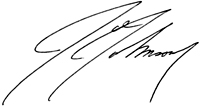 Joe Johnson PresidentI have been provided with copies of the above listed Policies and Procedures and have read and understand their terms and conditions. I hereby accept the terms and conditions of employment as stated in these materials.Dated the       day of       20     .Name:	                              Signature:                               Please return to Human Resources at hrsupport@jjei.com  